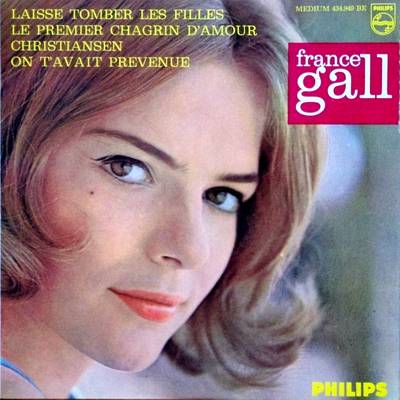   Tempo : 133 à la noire, 4 temps (binaire)Intro -:Refrains Couplets Pont	 Fin	Intro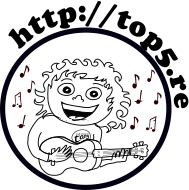 RefrainCoupletRefrainCoupletPontRefrain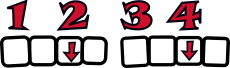 Fin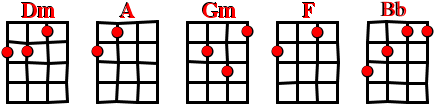 DmDmDmDmDmDmADm2xGmDmADm2xFDmF / BbFDm / GmA / DmBb / ADmGmDmADm4x